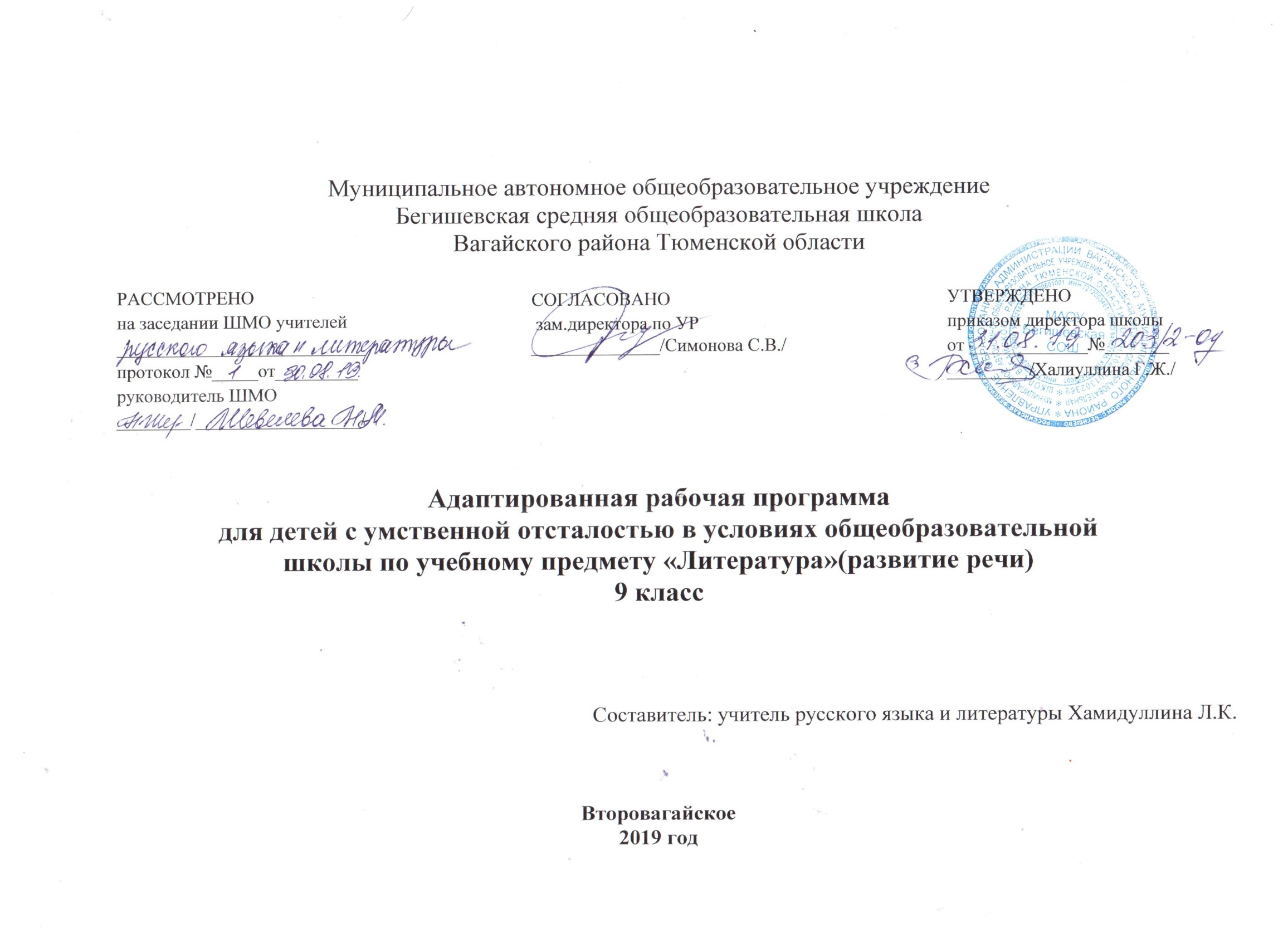 Планируемые результаты освоения учебного предмета «Литература (развитие речи)» 9 класс.Обучающиеся должны уметь: Читать осознанно, правильно, бегло, выразительно вслух, читать «про себя». Выделять главную мысль произведения. Давать характеристику главным героям. Высказывать своё отношение к героям и их поступкам.Пересказывать содержание произведения, рассказывать по предложенной теме в связи с прочитанным.Обучающиеся должны знать:  наизусть 10 стихотворений, 2 прозаических отрывка.Техника чтения.           Осознанное, правильное, беглое, выразительное чтение вслух, «про себя». Совершенствование техники чтения, соблюдение при чтении норм русской орфоэпии. В начале, в середине и в конце учебного года проводится проверка техники чтения.   - Понимание читаемого. -   Развитие речи, мышления, памяти.-  Выделение главной мысли произведения, составление характеристики героев с помощью учителя, иллюстрирование черт характера героев примерами из текста, обоснование своего отношения к действующим лицам.-  Составление плана в форме повествовательных, в том числе назывных предложений, самостоятельно и с помощью учителя.-  Продолжение работы над средствами языковой выразительности. Различение оттенков значений слов в тексте.-  Пересказ содержания прочитанного с использованием слов и выражений, взятых из текста.-   Знание основных сведений о жизни писателей.-    Заучивание наизусть стихотворений, прозаического отрывка.   Внеклассное чтение.Самостоятельное чтение книг, газет и журналов. Обсуждение прочитанного.Составление отзыва о книге. Чтение статей на одну тему из периодической печати для обсуждения, оценка обсуждаемых событий (с помощью учителя).Содержание учебного предмета «Литература (развитие речи)» 9 класс.1. Устное народное творчество.Русские народные песни «Колыбельная», «За морем синичка не пышно жила…», былина «На заставе богатырской» (в сокращении), «Сказка про Василису Премудрую»,  сказка «Лиса и тетерев».2. Из произведений русской литературы 19 века.В.А. Жуковский. Сказка «Три пояса» (в сокращении), И.А. Крылов. Басня «Кот и Повар» (в сокращении),А.С. Пушкин. Поэма «Руслан и Людмила» (в сокращении), повесть «Барышня – крестьянка» (в сокращении), М.Ю. Лермонтов. Стихотворения «Тучи», «Морская царевна» (в сокращении); «Баллада», Н.В. Гоголь. Повесть «Майская ночь, или Утопленница» (в сокращении), Н.А. Некрасов. Отрывок из стихотворения «Рыцарь на час», отрывок из поэмы «Саша», А.А. Фет. Стихотворения «На заре ты её не буди…», «Помню я: старушка няня…», «Это утро, радость эта…», А.П. Чехов. Рассказы «Злоумышленник» (в сокращении), «Пересолил».3. Из произведений русской литературы 20 века. М. Горький «Песня о Соколе», В.В. Маяковский. Стихотворение «Необычайное приключение, бывшее с Владимиром Маяковским летом на даче» (в сокращении), М.И. Цветаева. Стихотворения «Красной кистью…», «Вчера ещё в глаза глядел…», К.Г. Паустовский. Рассказ «Стекольный мастер», С.А. Есенин. Стихотворения «Нивы сжаты, рощи голы…», «Собаке Качалова», М.А. Шолохов. Рассказ «Судьба человека» (в сокращении), Е.И. Носов. Рассказ «Трудный хлеб», Н.М. Рубцов. Стихотворения «Тихая моя родина», «Русский огонёк», «Зимняя песня», Ю.И. Коваль. Отрывок из повести «Приключения Васи Куролесова».4. Из произведений зарубежной литературы.Э. Сетон – Томпсон «Снап», Р. Стивенсон «Вересковый мёд»,  Д. Даррелл. «Живописный жираф».Тематическое планирование учебного предмета: «Литература  (развитие речи)» 9 класс.Устное народное творчество15 часовИз произведений русской литературы XIX века 40 часовИз произведений русской литературы XX  века 36 часов Из произведений зарубежной литературы11 часов№ урокаНаименование разделов и тем.Количество часовУстное народное творчество/15 часов.Устное народное творчество/15 часов.Устное народное творчество/15 часов.1Устное народное творчество.12Пословицы и поговорки.13Русские  народные  песни.  Колыбельные песни.14«За  морем  синичка  не  пышно  жила…» - (русская  народная  песня).15Былины. «На  заставе  богатырской» - былина.16Былины. «На  заставе  богатырской» - былина. Продолжение.17Малые  жанры  фольклора.  Пословицы.18Загадки – малый  жанр  УНТ.19«Сказка  про  Василису  Премудрую». Часть 1-2110Сказка  про  Василису  Премудрую». Часть 3-4. «111Отзыв  по  сказке  «Сказка  про  Василису  Премудрую».112«Лиса  и  тетерев»- русская  народная  сказка.113Живопись  В.М.  Васнецова  на  темы  былин  и  русских  сказок.114Внеклассное  чтение  «В  гостях  у  сказки».115Внеклассное  чтение  «В  гостях  у  сказки». Просмотр видеофильма.1Из произведений русской литературы XIX века/40 часов.Из произведений русской литературы XIX века/40 часов.Из произведений русской литературы XIX века/40 часов.16В.А.  Жуковский – биография.117«Три  пояса» -  В.А.  Жуковский. Ч.1118«Три  пояса» -  В.А.  Жуковский. Ч.2  119«Три  пояса» -  В.А.  Жуковский. Ч.3120Отзыв  по  сказке «Три пояса»121И.А.  Крылов  -  биография.122И.А.  Крылов  «Кот  и  Повар».123А.С.  Пушкин  -  биографические  справки.124А.С.  Пушкин    «Руслан  и  Людмила». Песнь  первая.125А.С.  Пушкин    «Руслан  и  Людмила». Песнь вторая126А.С.  Пушкин    «Руслан  и  Людмила». Продолжение чтения «Песнь вторая».127А.С.  Пушкин    «Руслан  и  Людмила». Песнь третья.128Отзыв  по  сказке А.С.Пушкина «Руслан и Людмила»129А.С.  Пушкин -  «Барышня – крестьянка».  Часть 1130А.С.  Пушкин -  «Барышня – крестьянка».  Часть 2131А.С.  Пушкин -  «Барышня – крестьянка».  Часть 3132А.С.  Пушкин -  «Барышня – крестьянка».  Часть 3133Отзыв  по  повести  А.С.  Пушкина  «Барышня-  крестьянка».134М.Ю.  Лермонтов биографические  справки.135М.Ю.  Лермонтов  «Баллада».136М.Ю.  Лермонтов  «Морская  царевна».  137Н.В.  Гоголь – биографическая  статья.138Н.В.  Гоголь   «Майская  ночь,  или  Утопленница».  Ч.1-Ганна.139Н.В.  Гоголь   «Майская  ночь,  или  Утопленница».  Ч.5 – Утопленница.140Н.В.  Гоголь   «Майская  ночь,  или  Утопленница».  Ч.6 – Пробуждение.141Отзыв  по  отрывкам  из  повести  Н.В.  Гоголя  «Майская  ночь,  или  Утопленница».142Н.А.  Некрасов  -   биографические  справки.143Н.А.  Некрасов    «Рыцарь  на  час».  (Отрывки).144Н.А.  Некрасов    «Саша»  (отрывок). 1 часть.145Н.А.Некрасов «Саша» 2 часть.146А.А.  Фет  - биографическая  заметка.147А.А.  Фет  «На  заре  ты  её  не  буди».148А.А.  Фет  «Помню я: старушка няня…»149А.А.  Фет  «Это  утро,  радость  моя…»150А.П.  Чехов  -  биография.151А.П.  Чехов. «Злоумышленник». Ч.1152А.П.  Чехов. «Злоумышленник». Ч.2153А.П.  Чехов  «Пересолил». Часть 1154А.П.  Чехов  «Пересолил». Часть 2155Отзыв  по  отрывкам  из  рассказов А.П.Чехова1Из произведений русской литературыXX века/ 36 часовИз произведений русской литературыXX века/ 36 часовИз произведений русской литературыXX века/ 36 часов56А.М.  Горький  - биографические  заметки.157А.М.  Горький  «Песня  о  Соколе». Часть 1158А.М.  Горький  «Песня  о  Соколе». Часть 2159Внеклассное  чтение  «Мой  любимый  герой».160В.В.  Маяковский  -  биографические  заметки.161Необычайное приключение,  бывшее  с  В.  Маяковским  на  даче»  -  В.В.  Маяковский.162Творчество  М.И.  Цветаевой.163Внеклассное  чтение  «Мои  интересы».164Проверка  техники  чтения.165К.Г.Паустовский - о  творчестве  писателя.166К.Г.  Паустовский  «Стекольный  мастер». Ч. 1167К.Г.  Паустовский  «Стекольный  мастер». Ч.2168К.Г.  Паустовский  «Стекольный  мастер». Ч.3169Внеклассное  чтение. К.Г. Паустовский. «Старый повар».170С.А.  Есенин – биографические  справки.171С.А.  Есенин  «Нивы  сжаты,  рощи  голы…»172Сочинение  по  картине.173С.А.  Есенин  «Собаке  Качалова».174М.М. Шолохов  -  биографические  справки.175М.А.  Шолохов   «Судьба  человека»  Ч.1176М.А.  Шолохов   «Судьба  человека»  Ч.2177М.А.  Шолохов   «Судьба  человека»  Ч.3178Отзыв  по  отрывкам  из  повести  М.А.Шолохова «Судьба человека».179Е.И.  Носов -  биографические  заметки.180Е.И.  Носов  «Трудный  хлеб». Ч.1181Е.И.  Носов  «Трудный  хлеб». Ч.2182Отзыв  по  отрывкам  из  рассказа «Трудный хлеб»183Н.М.  Рубцов  «Тихая  моя  родина».184Н.М.  Рубцов  «Русский  огонёк».185Н.М.  Рубцов  «Зимняя  песня».186Ю.  И.  Коваль  «Приключения  Васи  Куролесова». Глава 1.187Ю.  И.  Коваль  «Приключения  Васи  Куролесова». Глава  2.188Ю.  И.  Коваль  «Приключения  Васи  Куролесова». Глава 3.Парочка поросят.189Ю.  И.  Коваль  «Приключения  Васи  Куролесова». Глава 4-5.190Ю.  И.  Коваль  «Приключения  Васи  Куролесова». Глава 6-7.191Внеклассное  чтение  «Героическое  прошлое  России».1Из произведений зарубежной литературы/ 11 часовИз произведений зарубежной литературы/ 11 часовИз произведений зарубежной литературы/ 11 часов92Роберт  Луис  Стивенсон  «Вересковый  мёд».193Эрнест  Сетон-Томпсон «Снап».  Часть 1194Эрнест  Сетон-Томпсон «Снап».  Часть 2195Эрнест  Сетон-Томпсон «Снап».  Часть 3196Отзыв  по  отрывкам  из  рассказа «Снап».197Джеральд  Даррелл  «Живописный  жираф».  Ч. 1198Джеральд  Даррелл  «Живописный  жираф».  Ч. 2199Джеральд Даррелл  «Живописный  жираф».  Ч. 31100Джеральд  Даррелл  «Живописный  жираф».  (В  сокращении).1101Контрольные  вопросы  и  задания.1102Итоговый  урок.  Техника  чтения.1Итого102